Отчет о работе ТОСов                                                                                                                     на территории Усть-Бюрского сельсовета в 2022 году          Решать вопросы местного значения администрации Усть-Бюрского сельсовета помогают инициативные группы территориального общественного самоуправления.На территории Усть-Бюрского сельсовета осуществляют свою деятельность четыре ТОСа: -  ТОС «Удачный» председатель Цыбизова А.В. - ул. Кирпичная: 44 дома, проживает 35 семей, 81 человек, пенсионеров 27, детей 28;- ул. 4 ферма: 18 домов, проживает 16 семей, 53 человека, пенсионеров 9, детей 21, из них 1 ребенок-инвалид;- пер Горный: 4 дома, проживает 2 семьи, 4 человека, 3 пенсионера;- ул. Нагорная: 7 домов, проживает 7 семей, 12 человек, пенсионеров 3, детей 4. - ТОС «Новостройка» председатель Феоктистова Н.В. находится в северо-восточной части с. Усть-Бюр. Границы ТОСа: ул. Степная, ул. Матросова, ул. Петухова П.Г., ул. 70 лет Победы, пер. Трактовый,  ул. Школьная. В состав актива ТОСа входят 9 человек: Иванченко Е.В. (ул. Степная), Богданова А.К. (ул. Школьная), Солодянкина Т.С., Павлюкович Г.Н., Астанаева В.В. (ул. Матросова), Филатова Г.В., Пупорева Г.М., Чучук Н.В.(ул. Петухова),  Сунчугашева О.Ю. (ул. 70 лет Победы). По состоянию на 01.01.2023г. на территории ТОСа 91 жилое помещение, в том числе 57 домов и 34 квартиры, в которых проживают 238 чел. Среди них мужчин – 73 чел., женщин – 90 чел., несовершеннолетних – 75.  Изучив данные паспорта, можно сделать следующие выводы: в целом благополучная, обеспеченная всем необходимым территория. По социальному статусу: трудоустроены - 86 чел., пенсионеры – 54 чел., домохозяйки – 7 чел., не работают 7 чел., обучаются – 8 чел., служит в ВС России – 1 чел. На территории проживают 11  многодетных семей, 3 опекунские семьи, 9 инвалидов (из них 2 ребенка).- ТОС «Заречный» председатель Оленькова А.Ю. (ул. Кирова, ул. Заречная), домовладений 61, численность населения на территории ТОСа 131 человек (фактически проживающих), из них 73 женщины, 58 мужчин, 28 детей, 19 молодежь, 37 пенсионеров, 12 человек с ОВЗ;- ТОС «Центральный» председатель Ларионова Н.С. - ул. Ленина 52 домовладения, проживает 51 семья, 138 человек, пенсионеров 30, детей 39, 7 инвалидов; - ул. Набережная, 15 домовладений, проживает 15 семей, 50 человек, пенсионеров 12, детей 11, инвалидов 4;- ул. Пушкина, ул. Линейная, 18 домовладений, проживает 18 семей, 45 человек, 13 пенсионеров, 5 детей, инвалидов 3.  ТОС — это форма самоорганизации граждан по месту их жительства на части территории муниципального образования, является эффективной формой реализации собственных инициатив, направленных на улучшение качества жизни людей на своей территории, является формой прямого участия населения в осуществлении местного самоуправления. Территориальное общественное самоуправление осуществляется непосредственно населением посредством проведения собраний и конференций, а также посредством создания органов ТОС. Граждане, достигшие 16-летнего возраста, могут принимать участие в организации и осуществлении территориального общественного самоуправления, участвовать в работе собраний и конференций граждан, избирать и быть избранными в органы ТОС.К вопросам, которые становятся предметом деятельности ТОС, относятся: - обустройство и благоустройство места проживания - создание детских и спортивных площадок, организация мест отдыха, озеленение территории;- создание и содержание инфраструктуры - ремонт дорог, организация водоснабжения, создание физкультурно-оздоровительных комплексов;- сохранение культурно-исторического наследия своей территории - создание и реконструкция памятников и мемориальных комплексов, организация и проведение культурных мероприятий, соревнований, организация музейной деятельности;- экологическая безопасность и охрана окружающей среды - ликвидация несанкционированных свалок, строительство накопителей твердых бытовых отходов (ТБО), организация раздельного сбора мусора. Кроме того, ТОСы могут активно заниматься работой с детьми (организация дворовых команд, подростковые клубы и пр.), а также помощью нуждающимся (пожилым и одиноким людям, инвалидам, одиноким матерям и т.д.). Еще одной важной возможностью является внесение предложений по развитию своей территории в администрацию Усть-Бюрского сельсовета и разработка проектов развития территории с последующим их включением в различные программы финансирования. Предложения ТОС, направленные в администрацию, обязательны для рассмотрения администрацией и специалистами Усть-Бюрского сельсовета.  В апреле-мае 2022 года в рамках двухмесячника по благоустройству и озеленению, проведен осмотр территорий всех ТОС, действующих на территории Усть-Бюрского сельсовета.  Ведется совместная работа Администрации Усть-Бюрского сельсовета с органами ТОС в вопросах благоустройства и наведения санитарного порядка на территории всего муниципального образования. Проведено: - 08.04.2022г. уборка прилегающих территорий (вывезено 8 м3 мусора, были задействованы все жители села); -15.04.2022г. уборка обочин дорог (вывезено 6 м3 мусора, количество участников 109 человек);- 26.04.2022г. уборка несанкционированной свалки за кладбищем (мусор собирался в мешки, работал бульдозер, количество участников 43 человека); -29.04.2022г.  уборка территории кладбища (вывезено 12 м3 мусора, количество участников 70 человек);- 05.05.2022г. уборка возле памятника ВОВ, территории возле МКУ «Усть-Бюрский СДК», центр села (приняли участие 7 человек);-13.05.2022г. Национальный День посадки леса, высажено 31 саженец сосны, ели, кедра сквер «Репрессированных» (приняли участие 30 человек); - в летний период благоустроено шесть детских игровых площадок (ул. Кирпичная, ул. 4-я Ферма, ул. Ленина, ул. Титова, ул. Матросова, ул. Кирова). ТОС «Заречный»- 19.02.2022г. – приняли участие в «Лыжне России», угощали чаем участников соревнований;- 04.03.2022г. – приняли участие в мероприятии проводимом МКУ «Усть-Бюрский СДК» «Ай, да, бабушки» (1 человек);- 08.03.2022г. – приняли участие в мероприятии проводимом МКУ «Усть-Бюрский СДК» «Весна, Девчонки. Позитив» (4 человека);-   16.03.2022г. – приняли участие в акции «За Россию», участвовало 5 человек;- 07.04.2022г. – приняли участие в районном конкурсе среди первичных ветеранских организаций «Здоровым быть модно», заняли 3 место;- 07.04.2022г. – приняли участие в районном фотоконкурсе среди первичных ветеранских организаций «Здоровым быть модно», заняли 1 место.- 09.04.2022 года председателем ТОСа «Удачный» Оленьковой А.Ю., депутатом Совета депутатов Усть-Бюрского сельсовета Шпагиной И.В. проведено собрание с жителями ТОСа по вопросу выпаса скота, благоустройства территории, пожарной безопасности;- 15.04.2022г.; 16.07.2022г.; 23.07.2022г. проводили работы по благоустройству улиц Кирова, Заречная, приняли участие 20 человек;- 20.05.2022г. – приняли участие в Битве хоров, участвовало 5 человек;- 03.06.2022г. активисты ТОСа «Заречный» оказали помощь в ремонте лагеря «Дружба» (2 чел.);- 09.07.2022 года председателем ТОСа «Удачный» Оленьковой А.Ю., депутатом Совета депутатов Усть-Бюрского сельсовета Шпагиной И.В. проведено собрание с жителями ТОСа по вопросу открытия детской игровой площадки, благоустройству;- 24.07.2022г. – провели праздничное открытие детской игровой площадки, приняло участие 65 человек;- 27.08.2022г. приняли участие в проведении Дня села: участвовали и получали подарки в номинациях: «Лучшая усадьба улицы», «Цветущий двор», «Волонтеры благоустройства», «Тушение пожаров», «Молодожены», «Новорожденные».- 07.11.2022г. – возле детской игровой площадки установили доску объявлений;- в течении 2022 года принимали участие в мероприятиях МКУ «Усть-Бюрский СДК» (04.04. беседа «Движение жизнь» 2 человека; 26.06. «Молодежь в объективе» 4 человека; 10.10. «Возраст это не беда, это лучшие года» 1 человек);- 01.10.2022г. – приняли участие в районном фотоконкурсе среди людей старшего поколения «Стоп-кадр», (2 человека получили Дипломы победителей);- 13.10.2022г. – приняли участие в районном межпоселенческом смотре-конкурсе народного творчества «Разноцветье народных талантов».  Оленькова А., Сагалаков Ю. предоставляли свои поделки для выставки декоративно-прикладного творчества; Принимали участие в публичных слушаниях (3 чел.), в работе Схода граждан (10 чел.).Председатель ТОСа «Заречный» Оленькова А.Ю. разносила памятки по пожарной безопасности (2 раза), помогала депутату Усть-Бюрского Совета депутатов Шпагиной И.В. разносить газеты Усть-Бюрский вестник. Все у нас хорошо, но есть и проблемы. Главная проблема – дороги. Просим администрацию обратить внимание и помочь в ремонте дороги по улице Кирова, отсыпать и прогредировать. ТОС «Удачный»  В мае 2022 года председателем ТОСа «Удачный» Цыбизовой А.В., депутатом Совета депутатов Усть-Бюрского сельсовета Ощепковой С.Н., совместно с администрацией Усть-Бюрского сельсовета проведено собрание с жителями ТОСа по вопросу выпаса скота, благоустройства территории, пожарной безопасности. Дополнительно два раза в мае, июне жители ТОСа собирались на собрание по выпасу скота.  Председателем ТОСа «Удачный» Цыбизовой А.В. и членами ТОСа разносила памятки по пожарной безопасности (распространено 44 памятки);- в границах улицы 4-я Ферма был проведен субботник по наведению чистоты и порядка, приняли участие 15 человек;- в границах улицы Кирпичная был проведен субботник по наведению чистоты и порядка, приняли участие 12 человек;- 15.04.2022г. проведена уборка территории между ул. Кирпичная и 4-я Ферма, от ул. Кирпичная до моста через реку Бюря, приняли участие 17 человек;- приняли участие в уборке несанкционированной свалки (7 человек);- приняли участие в уборке кладбища (5 человек); - частично убрана несанкционированная свалка за ул. 4-Ферма, в районе «Татарского кладбища», работал бульдозер;- приняли участие в конкурсе поделок из овощей к Дню села, заняли 3 место;- приняли участие в фотоконкурсе  к Дню села «Люблю село свое родное», предоставляли фотографии с природой и заняли призовые места;- приняли участие в уличных играх, проводимых МКУ «Усть-Бюрский СДК», заняли 1 место;- приняли участие в соревнованиях по волейболу, проводимых МКУ «Усть-Бюрский СДК», приуроченных к Дню матери;- принимали участие в публичных слушаниях (2 чел.), в работе Схода граждан (7 чел.). - разносили газету Усть-Бюрский вестник;- приняли участие в сборе гуманитарной помощи для Донбасса и для бойцов, участвующих в СВО, была собрана одна посылка, состоящая из продуктов питания и сладостей. На территории ТОСа «Удачный» расположены две детские игровые площадки, есть магазин, имеется уличное освещение. В летний период проведен ремонт трансформаторной подстанции, заменен трансформатор.   В летний период капитально отремонтированы школьные мостики, проведено грейдирование дороги. ТБО вывозятся регулярно, претензии отсутствуют. ТОС «Новостройка»           В 2022 году  годовой  План мероприятий по развитию общественной жизни и благоустройству территории ТОСа «Новостройка» составлен в соответствии с Комплексным Планом администрации Усть-Бюрского сельсовета. Выполнить все мероприятия Плана не получилось по ряду причин:                                                                                        - короновирусные ограничения;                                                                                            - пассивность населения и нежелание участвовать в общих благоустроительных мероприятиях и другие.                                                                                                                                                    В 2022 году выполнены следующие мероприятия:                                                                                                  1. Организационная и информационная работа.                                                                                            В 2022 году продолжена работа по ведению социального паспорта ТОСа «Новостройка».   В целях информационного взаимодействия:                                                                                -  В феврале проведен подворовый обход всех домов с целью организации взаимодействия работы тосовцев, изучения интересов и повышения активности населения. В подворовом обходе приняли участие депутаты 3-го избирательного округа Голубничая Н.Б., Иванченко Е.В., Чешуина Л.Ф., специалист администрации Ерина С.Б. и председатель ТОСа Феоктистова Н.В.    - распространяли в течение года муниципальную газету «Усть-Бюрские вести» (отв. по ул. Школьная – Богданова А.К., по ул. Степная – Иванченко Е.В., по ул. Матросова – Солодянкина Т.С., по ул. Петухова – Чучук Н.В., по ул. 70 лет Победы, пер. Трактовый – Кирбижекова С.С.)         2. Благоустроительная работа.                                                                                              На средства местного бюджета в размере 23,8 тыс. руб. были проведены следующие работы на детской игровой площадке:                                                                                               - проведен ремонт крыльца при входе;                                                                                             - удален старый ствол тополя;                                                                                                       - произведена замена крыши на песочнице;                                                                            - проведен частичный ремонт 7 игровых форм.В рамках двухмесячника по благоустройству и озеленению приняли участие:     15.04.2022г. – уборка обочин дорог 30 чел. (в 2021г. - 1 чел.)                                             уборка территории детской игровой площадки 30 чел. (в 2021г. – 4 чел.)                           26.04.2022г. – очистка территории свалки 5 чел. (в 2021г. – 2 чел.) 29.04.2022г. -  уборка территории муниципального кладбища 12 чел. (в 2021г./4 чел.)                                                                                                                                     май 2022г. - покраска ограждения детской игровой площадки 3 чел. (в 2021г./ 4 чел.)                       В сельском конкурсе «Лучшая усадьба» 2 семьи (2021г./5) были отмечены ценными подарками.В сельском конкурсе «Цветущий дворик» были отмечены ценными подарками 4 семьи.В выставке цветов, плодов и овощей «Пусть будет богаче и краше село наше» ТОС «Новостройка» занял 1-ое место и получил сертификат на пять тысяч рублей.На Дне села «С любовью к людям и к земле» в номинации «Волонтеры по благоустройству села» были отмечены администрацией села ценными подарками 12 активистов ТОСа, среди них 9 детей и подростков.3. Культурно-массовая работа.                                                                                            В культурно-массовых мероприятиях, проводимых Усть-Бюрским СДК, в основном лицо ТОСа представляла его председатель. Приняли участие:                       «Разноцветие талантов» (а. Чарков);                                                                                  «Рожденные в СССР»  (р.п. Усть-Абакан)                                                                                                        «Битва хоров» (сборная команда с администрацией)  4. Спортивная работа.                                                                                                              В 2022 году  ТОС «Новостройка» стал инициатором проведения  велопробега «Вперед, Россия», посвященного Дню села. Такое мероприятие проводилось впервые,  приняли участие 15 велосипедистов. «Лыжня 2022» - 4 участника: председатель ТОСа «Новостройка» заняла второе место в беге на лыжах среди женщин; Черкасова А., Черкасова В., Спирин Д. тоже заняли призовые места в своих номинациях.Участие в соревновании по волейболу, посвященном Дню мам (2 чел.)5. Сельские мероприятия. По приглашению администрации принимали участие:                 - публичные слушания по исполнению бюджета за 2021 год;                                                   - Сход граждан 11 апреля (10 чел.);                                                                                               - Встреча с Главой Республики Коноваловым В.О. 25.08.2022г.;                                                    - публичные слушания по принятию бюджета на 2023 год  06.12.2022г.;                                 - акция «Безымянных могил не бывает» (осуществляли уход за захоронениями участников ВОВ – земляков, захороненных на муниципальном кладбище (5) –   Третьяков Владимир Иванович, Подсыпальников Павел Титович, Трушев Владимир Игнатьевич,  Узлов Михаил Федорович, Черкасов Георгий Юрьевич)                                    -  Митинг, посвященный Дню Победы;                                                                                        -  участники мотоколлоны 9 мая (3 чел.) Активные читатели в сельской библиотеке – 6 взрослых, 4 детей.                                   6. Правопорядок. На территории ТОСа проживают 5 асоциальных семей по ул. Школьная. Детей в этих семьях нет, но тем не менее проблем хватает. По просьбе администрации оказана помощь в распространении Памяток «О пожарной безопасности» весной и осенью 2022. (в каждый двор).                    В целом План на 2022 год выполнен, за исключением следующих мероприятий:                                                                                                                             - не проведено собрание администрации с жителями;                                                               - нет публикаций о работе нашего ТОСа в СМИ;                                                                       - не проведен Конкурс «Лучшая улица ТОСа»;                                                                             - не проведен спортивный праздник.                     Тем не менее, есть и чем гордиться.  НАШИ УСПЕХИ – 2022 год1-ое место в выставке цветов, плодов и овощей «Пусть будет богаче и краше село наше» и сертификат 5 тыс. руб.Победители в конкурсе «Лучшая усадьба»: семья Гровер (ул. Матросова), семья Поповских  (ул. Школьная)Победители в конкурсе «Цветущий дворик»: Леонова В.И., Солодянкина Т.С. (ул. Школьная), Астанаева Е.В. (ул. Степная), Песицкая С.М. (ул. 70 лет Победы)«Волонтеры по благоустройству села» отмечены ценными подарками:Павлюкович Г.Н.           Феоктистова Н.В.         Пупорева Г.М.Шумилов Глеб               Шумилов Марк             Филатов КириллЧеркасова Варвара         Сагеева Рената              Сагеев РавильНиконоров Николай       Сагеева Александра     Пономарева ЛюбаПризеры «Лыжни - 2022»   Феоктистова Н.В.             Черкасова Варвара                                               Черкасова Ангелина         Спирин ДмитрийСолодянкин Егор – лауреат премии Главы районаСолодянкина Т.С. – победитель регионального Конкурса добровольцев «Хрустальное сердце Хакасии»Благодарственными письмами и ценными подарками за активную работу в ТОСе «Новостройка» отмечены:Филатова Г.В.                     Пупорева Г.М.                        Команева А.В.Чучук Н.В.                          Сунчугашева О.Ю.                 Астанаева В.В.Солодянкина Т.С.               Феоктистова Н.В.ТОС «Центральный»- проведен частичный ремонт детской площадки по ул. Ленина;- провели уборку территории детской игровой площадки с участием взрослых и детей (8 чел.); -  проведено собрание с жителями ТОСа по вопросу выпаса скота, благоустройства территории, пожарной безопасности (был организован выпас скота в летний период);Принимали участие в публичных слушаниях (2 чел.), в работе Схода граждан (6 чел.).- 13.10.2022г. – приняли участие в районном межпоселенческом смотре-конкурсе народного творчества «Разноцветье народных талантов»; - в течении 2022 года принимали участие в мероприятиях МКУ «Усть-Бюрский СДК» (9 мая, бессмертный полк; 23 февраля, 8 марта, День пожилого человека);- приняли участие в подготовке мероприятий к Дню села, выиграли сертификат на 3000 рублей, на которые были приобретены баскетбольные мячи и кольца для забрасывания мяча, администрации был заказан теннисный стол. Члены ТОС состоящие в ДНД 12 - чел. (ТОС «Удачный» -2, ТОС «Новостройка» - 8, ТОС «Заречный» - 5, ТОС «Центральный-4) в течение года принимали участие в охране общественного порядка.   Руководители ТОСов сотрудничают со специалистами администрации по ведению похозяйственного учета, осуществлению подворовых обходов, с вручением памяток по пожарной безопасности, соблюдению правил благоустройства.    Создание органов ТОС позволяет оперативно решать большинство возникающих проблем и планировать новые интересные проекты по улучшению жизни людей.Отчет подготовиласпециалист Усть-Бюрского сельсовета    Кияметдинова Г.А.Принято на сессии Совета депутатов 27.01.2023г.Р Е Ш Е Н И Е от 27 января 2023г.                      село Усть-Бюр                             № 5О работе ТОСов на территорииУсть-Бюрского сельсовета в 2022 году       Заслушав и обсудив информацию о работе ТОСов на территории Усть-Бюрского сельсовета в 2022 году, в соответствии с Уставом муниципального образования Усть-Бюрский сельсовет, Совет депутатов Усть-Бюрского сельсоветаРЕШИЛ:1. Информацию о работе ТОСов на территории Усть-Бюрского сельсовета в 2022 году принять к сведению. 2. Рекомендовать администрации Усть-Бюрского сельсовета рассматривать вопрос о работе ТОСов на территории Усть-Бюрского сельсовета совместно с муниципальной программой.3. Рекомендовать администрации Усть-Бюрского сельсовета в 2023 году проработать вопрос по созданию ТОСа в границах улиц Гагарина, Титова, Терешковой.________________________________________________________4. Контроль за исполнением настоящего Решения возложить на заместителя председателя Совета депутатов Чешуину Л.Ф. 5.  Решение вступает в силу со дня его принятия.Глава Усть-Бюрского сельсоветаУсть-Абаканского района:                                                                  /Е.А.Харитонова/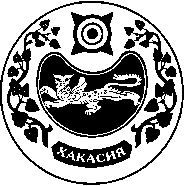 СОВЕТ ДЕПУТАТОВ УСТЬ-БЮРСКОГО СЕЛЬСОВЕТА